                     D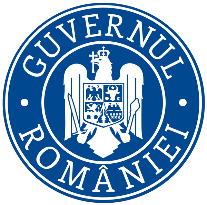                    Ministerul Mediului, Apelor și Pădurilor           Agenţia Naţională pentru Protecţia Mediului	DECIZIE inițială  din 14 iulie 2023Urmare solicitării de emitere a avizului de mediu pentru „Amenajamentul silvic al fondului forestier proprietate publică  aparținând Comunei Telciu, județul Bistrița-Năsăud organizat în UP V Telcișor”, amplasat pe raza UAT Telciu, județul Bistriţa-Năsăud, solicitare înregistrată la Agenţia pentru Protecţia Mediului Bistriţa-Năsăud sub nr. 7061/07.06.2022, cu ultima completare cu nr. 8188/26.03.2023, în baza:H.G. nr. 1000/2012 privind reorganizarea şi funcţionarea Agenţiei Naţionale pentru Protecţia Mediului şi a instituţiilor publice aflate în subordinea acesteia;O.U.G. nr. 195/2005 privind protecţia mediului, aprobată cu modificări prin Legea nr. 265/2006, cu modificările şi completările ulterioare;H.G. nr. 1076/2004 privind stabilirea procedurii de realizare a evaluării de mediu pentru planuri şi programe;H.G. nr. 236/2023 pentru aprobarea metodologiei de derulare a procedurii de evaluare de mediu pentru amenajamentele silvice;O.U.G. nr. 57/2007 privind regimul ariilor naturale protejate, conservarea habitatelor naturale, a florei şi faunei sălbatice, aprobată cu modificări prin Legea nr. 49/2011, cu modificările şi completările ulterioare;AGENȚIA PENTRU PROTECȚIA MEDIULUI BISTRIȚA-NĂSĂUD,în urma parcurgerii etapei de încadrare, conform prevederilor H.G. nr. 1076/2004, privind stabilirea procedurii de realizare a evaluării de mediu pentru planuri şi programe, de către Agenția pentru Protecția Mediului Bistrița-Năsăud,  urmare a consultării titularului planului, a autorității de sănătate publică și a autorităților interesate de efectele implementării planului în cadrul ședinței Comitetului Special Constituit din 12.07.2023,  în conformitate cu prevederile art. 5, alin. 3, litera a) și a Anexei 1 – Criterii pentru determinarea efectelor semnificative potențiale asupra mediului din H.G. nr. 1076/2004 privind stabilirea procedurii de realizare a evaluării de mediu pentru planuri şi programe, urmare a informării publicului prin anunţuri repetate şi în lipsa oricărui comentariu din partea publicului, decide că planul:„Amenajamentul silvic al fondului forestier proprietate publică  aparținând Comunei Telciu, județul Bistrița-Năsăud organizat în UP V Telcișor”, titular: COMUNA TELCIU cu sediul în localitatea Telciu, nr. 744/B, comuna Telciu, judeţul Bistriţa-Năsăud jud. Bistrița-Năsăud,în scopul aprobării: amenajamentului silvicnu necesită evaluare de mediu și nu necesită evaluare adecvată urmând a fi supus procedurii de adoptare fără aviz de mediu.Motivele care au stat la baza luării deciziei etapei de încadrare sunt:amenajamentul nu conține proiecte enumerate în anexa nr. 1 sau 2 la Legea nr. 292/2018 privind evaluarea impactului anumitor proiecte publice și private asupra mediului;amenajamentul nu se suprapune cu arii naturale protejate de interes național, internațional sau de interes comunitar.Amenajamentul silvic prevede:Prezentare generalăFondul forestier proprietate publică aparținând comunei  Telciu, județul Bistrița-Năsăud, administrat  prin Ocolul Silvic Comunal Telciu R.A.  a făcut parte, înainte de retrocedare către actualii proprietari, din punct de vedere a administrației silvice de stat, din cadrul OS Năsăud  și OS Sălăuța.Din punct de vedere administrativ-teritorial fondul forestier se află amplasat pe raza județului Bistrița-Năsăud, în UAT  Telciu (5208,7 ha).Suprafaţa fondului forestier este de 5208,7 ha și este constituită dintr-o singură unitate  de producţie UP V Telcișor.Arii naturale protejateFondul forestier din cadrul UP V Telcișor nu se suprapune cu nici o arie naturală  protejată.Prezentul amenajament intră în vigoare, odată cu aprobarea prin ordin al Ministerului Mediului Apelor și Pădurilor şi are durata de aplicabilitate de 10 ani. Parcelarul fondului forestier proprietate publică a comunei Telciu – UP V Telcișor și-a păstrat în mare parte numerotarea parcelară din cadrul amenajamentului anterior al UP V Telcișor  ediția 2013.Repartiția fondului forestier pe categorii de folosințeDin totalul de 5208,7 ha ale U.P., pădurile şi terenurile destinate împăduririi sau reîmpăduririi însumează 5087,6 ha, rezultând un procent de utilizare de 97,68 %.Repartiţia fondului forestier pe folosinţe se prezintă astfel:În cadrul unităţii de producţie există 100 u.a.-uri încadrate la ocupaţii și litigii care însumează 86,5 ha. Acestea sunt suprafețe de fond forestier ocupate de locuitori ai comunei Telciu (ocupaţii şi litigii).Subunități de gospodărire În raport cu obiectivele urmărite și funcțiile de producție și de protecție stabilite au fost constituite următoarele subunități de producție sau protecție:- S.U.P. “A” - codru regulat, sortimente obişnuite, - suprafaţă totală de 4448,6 ha –87.46%;- S.U.P. “M” - păduri supuse regimului de conservare deosebită 614 ha –12,07%;- S.U.P."K" - rezervaţii de seminţe, având o suprafaţă totală de 24 ha (0,47%);Total U.P. : 5086,6 ha.Funcțiile păduriiCorespunzător obiectivelor social-economice, pădurile îndeplinesc următoarele funcţii principale :Suprafaţa de 121,1 ha din totalul de 5208,7 ha, care nu a fost încadrată în nici o categorie funcţională o reprezintă terenuri afectate gospodăririi pădurilor - 33 ha, terenuri neproductive – 1.6 ha şi terenuri scoase temporar din fondul forestier – 86,5 ha.Vegetaţia forestieră se încadrează în 4 etaje fitoclimatice, astfel:Formațiunile forestiere prezente sunt: Compoziția țel:- S.U.P. “A” - 67FA12MO9BR6LA 3TE2PAM1CA;- S.U.P. “M” - 67FA11MO5LA5BR5TE5PAM2CA;- S.U.P."K" - 70FA10MO10LA10BR;Gospodărirea pădurilor urmează să se realizeze diferențiat, în raport de funcțiile atribuite arboretelor.Stabilirea bazelor de amenajare ale arboretelor şi ale pădurii Pentru a satisface în mod corespunzător funcţiile şi obiectivele atribuite, atât arboretele luate individual, cât şi fondul de producţie în ansamblul său, trebuie să îndeplinească anumite condiţii de structură specifice aspectului optim al acestora. Structura optimă (normală) spre care trebuie să fie îndrumate arboretele şi fondul de producţie se defineşte prin amenajament, ţinându-se seama de funcţiile atribuite şi de condiţiile staţionale existente. Deoarece starea actuală nu este corespuzătoare structurii optime, se vor stabili structuri intermediare de realizat pornind de la situaţia existentă şi tinzând la dirijarea cât mai apropiată a arboretelor şi a fondului de producţie în ansamblul său către structura optimă. Structura arboretelor şi a fondului de producţie în ansamblul său se defineşte prin bazele de amenajare: regim, compoziţia-ţel, tratamente, exploatabilitate, ciclu.Bazele de amenajareRegimul: codru se adoptă pentru arboretele de gorun, molid, fag (şi amestecuri dintre acestea) care pot fi conduse până la vârste suficient de mari, când fructifică abundent şi regenerarea naturală din sămânţă devine posibilă;Compoziția țel:  corespunzătoare tipului natural fundamental de pădure pentru arboretele exploatabile și compoziția țel la exploatabilitate pentru celelalte arborete.Exploatabilitatea: s-a stabilit numai pentru arboretele la care s-a reglementat procesul de producţie, în funcţie de specii, productivitate, condiţiile de regenerare şi zonarea funcţională. Pentru arboretele cu funcţii de producţie şi protecţie (din tipul VI funcţional), se adoptă exploatabilitatea tehnică. Pentru arboretele cu rol de protecţie şi producţie, exploatabilitatea adoptată este cea de protecţie pentru funcţii multiple. Pentru arboretele cu funcţii speciale şi exclusive de protecţie, excluse de la reglementarea procesului de producţie, nu s-au stabilit vârste ale exploatabilităţii, ele urmând să fie supuse regimului de conservare deosebită.Ciclul: codru regulat sortimente obișnuite - 110 ani pentru S.U.P. „A”.Tratamente – În arboretele luate în studiu, tratamentul adecvat speciilor naturale de bază (fag, molid) este cel al tăierilor progresive, cu perioada medie de regenerare 10-30 ani, şi cel al tăierilor succesive, cu perioada medie de regenerare 10-30 ani. Tratamentul tăierilor rase, este aplicat în arborete natural fundamentale, total derivate şi artificiale (mărimea maximă a parchetului anual este de 3 ha).Principalele tipuri de lucrări silvice propuse, intensitatea intervenţiilor propuse a se exploata în suprafeţele şi cantităţile de masă lemnoasă propuse a se exploata în diferite lucrări (tratamente, igienă şi lucrări speciale de conservare) şi operaţiuni culturale:1.Reglementarea procesului de producțieReglementarea procesului de producţie lemnoasă pentru subunitatea de tip “A” a avut în vedere indicatorul de posibilitate după creşterea indicatoare fiind adoptată posibilitatea de 7641 m3/an,  posibilitatea decenală cu un volum de 76412 m3.Posibilitatea de produse principale se va recolta prinTratamentul tăierilor progresive în u.a.:6D, 12A, 13A, 18D, 18C, 19B, 39B, 49C, 56E, 61C, 75F, 86E, 95A, 106C, 116B, 121B, 122C, 122E, 130C, 147, 153B, 156A, 161B, 161C, 166B, 173B, 177B, 177E, 181B, 183B, 183C, 185A, 190B, 190C, 204, 206, 210, 213B, 233, 235A.Tratamentul tăierilor rase, în u.a.: 75C, 135F, 146B, ;Tratamentul tăierilor succesive în u.a.:14I, 69, 72C, 73B, 96A, 98B, 99E,105E, 105F, 121C, 122B, 130C, 144B, 170A, 174, 176D, 207A, 207B, 208, ;2. Lucrări de îngrijire și conducereObiectivele urmărite prin efectuarea lucrărilor de îngrijire şi conducere a arboretelor sunt: - păstrarea şi ameliorarea stării de sănătate a arboretelor; - creşterea gradului de stabilitate şi rezistenţă a arboretelor la acţiunea factorilor externi şi interni destabilizatori (vânt, zăpadă, boli şi dăunători); - creşterea productivităţii arboretelor, precum şi îmbunătăţirea calităţii lemnului produs; - mărirea capacităţii de fructificare a arborilor şi ameliorarea condiţiilor de regenerare; - recoltarea biomasei vegetale în vederea valorificării ei. În scopul asigurării unei producţii cantitativ şi calitativ optime, corespunzătoare ţelului de gospodărire propus, în funcţie de compoziţia şi starea arboretelor de amplasarea teritorială şi destinaţia lor, arboretele din fondul forestier din U.P. I Bichigiu, se vor parcurge conform situaţiilor din amenajament cu următoarele lucrări:Posibilitatea de produse secundare,  tăieri de igienă	a)Degajările se vor executa în stadiul de desiş, urmărindu-se diminuarea proporţiei speciilor cu valoare economică scăzută şi favorizând astfel speciile valoroase (fag, rășinoase). S-au prevăzut degajări în arborete de 5 - 10 ani care însumează o suprafaţă de parcurs în deceniu de 317,6 ha, suprafaţa anuală fiind de 31,8 ha/an. Acestea s-au propus în arboretele din u.a: 7 A, 12 C, 16 C, 16 E, 17 A, 28 F, 32, 41, 42 A, 53 C, 75 D, 75 G, 75 H, 75 I, 75 J, 75 L, 75 M, 77 A, 77 E, 83 B, 84 B, 84 E, 86 B, 86 D, 87 A, 87 E, 88 D, 89 B, 89 C, 90 A, 91 C, 95 B, 96 C, 96 D, 97 D, 99 B, 111 C, 113 H, 132 B, 135 E, 136 B, 136 C, 136 D, 141 B, 142 B, 143 A, 145 C, 145 E, 148 A, 148 C, 157 B, 160 B, 163 B, 168 B, 176 E, 229 B..b)Curăţiri se vor executa în arboretele ajunse în stadiul de nuieliş-prăjiniş, cu consistenţa plină, de 10 – 25 ani. În deceniu s-au prevăzut curăţiri pe o suprafaţă de 247,7 ha cu un volum de extras de 1152 m3.Acestea s-au propus în arboretele din u.a: 12 C, 14 C, 16 E, 28 F, 53 C, 68 B, 75 G, 76 A, 77 A, 77 E, 84 B, 86 C, 87 E, 88 D, 89 B, 91 C, 99 B, 114 C, 115 C, 142 B, 143 A, 145 D, 154 A, 158 D, 160 B, 162 B, 168 B, 176 E, 238.. c)Răriturile se vor executa în stadiul de dezvoltare păriş-codrişor, promovându-se în continuare speciile şi exemplarele valoroase. Concomitent cu aceste lucrări se vor extrage şi eventualii preexistenţi, fără însă a crea goluri în arboret. Vârsta medie a u.a. prevăzute la rărituri este de 42 ani, consistenţa medie 0,9. Suprafaţa de parcurs în deceniu cu rărituri este de 2555,2 ha, fiind prevăzut un volum de extras de 81576 m3. Acestea s-au propus în arboretele din u.a: A, 2 B, 4 A, 5 B, 5 D, 6 A, 6 E, 7 B, 7 C, 8, 9 A, 9 C, 10 A, 10 C, 11 A, 11 C, 14 B, 14 C, 14 E, 14 F, 14 G, 14 J, 15 A, 15 B, 16 B, 21 B, 21 C, 24 A, 25, 28 A, 28 B, 28 D, 28 E, 29 A, 29 B, 33 A, 33 B, 34, 35, 36, 37, 38, 39 A, 39 C, 44, 45, 47 A, 49 A, 49 B, 49 D, 50 A, 51, 54 B, 55, 56 A, 56 C, 57 A, 57 B, 57 E, 58, 59 A, 60 B, 60 C, 61 B, 65 A, 66, 67, 71 A, 72 B, 72 D, 73 A, 73 C, 74 A, 75 A, 75 B, 77 B, 77 C, 79 A, 79 B, 80, 81 A, 82, 87 B, 87 D, 88 B, 88 C, 89 A, 90 C, 90 D, 90 E, 91 A, 91 B, 92 B, 93 C, 95 C, 97 B, 98 A, 99 A, 100 A, 100 C, 101 A, 102 A, 103 B, 104 A, 104 B, 105 A, 105 D, 108 A, 109 A, 109 B, 109 C, 110 A, 110 B, 111 A, 111 B, 112 A, 112 B, 112 C, 113 A, 113 C, 113 D, 113 E, 113 F, 114 A, 114 B, 115 A, 115 B, 116 A, 117 A, 118, 119, 120 A, 122 D, 123, 124 A, 126, 127, 128 A, 128 B, 129, 130 A, 130 B, 130 D, 132 A, 135 A, 135 C, 136 A, 137 B, 138 A, 138 B, 138 C, 140, 141 A, 142 A, 143 B, 144 A, 145 B, 148 D, 150, 152 B, 152 C, 152 D, 154 A, 154 B, 155 B, 156 C, 157 C, 158 A, 158 C, 159 A, 160 C, 160 D, 160 E, 163 A, 166 C, 169 B, 170 B, 170 D, 172 A, 172 C, 175 A, 176 A, 176 B, 176 C, 178 A, 179 B, 179 D, 180, 184 A, 185 B, 200, 213 A, 216 B, 216 C, 217, 228, 229 A, 230, 231, 232, 238, 243 A, 243 C..d)Tăierile de igienă se fac ori de câte ori este nevoie, în toate arboretele care le reclamă. Prin tăieri de igienă se vor extrage anual circa 1480,8 ha/an, urmând a se recolta un volum anual de 1256 mc/an.3. Tăierile de conservare sunt măsuri de gospodărire a arboretelor supuse regimului de conservare deosebită - S.U.P. „M”.Cu tăieri de conservare se vor parcurge arboretele (7 D, 12 B, 19 A, 21 A, 21 D, 27, 43, 53 A, 68 A, 70 A, 74 B, 78, 84 C, 91 D, 99 D, 100 D, 121 A, 125 A, 163 C, 187, 188, 189, 197, 199 A, 203 A, 209, 211, 212, 239 A, 240), în deceniul de aplicabilitate al amenajamentului 272,8 ha urmând a fi recoltaţi 9480 mc (948 mc/an).Calculul indicatorilor de posibilitate pentru arboretele din grupa I funcțională pentru care nu este reglementat procesul de producție lemnoasă, conform H.G. 447/06.07.2017, calculul compensațiilor reprezentând contravaloarea produselor pe care proprietarul nu le recoltează, datorită funcțiilor de protecție stabilite prin amenajamentul silvic, care determină restricții în recoltarea de masă lemnoasă, s-a făcut cu următoarea relație: În cadrul tipului II de categorii funcţionale, în această unitate de producție se găsesc arboretele din S.U.P. „M” suprafata arboretelor încadrate în tipul II de categorii funcționale (TII) este de 638 ha (S.U.P. M-614 ha și S.U.P. K - 24 ha).Pentru arboretele din tipul II funcțiobnal C = S · (Pml1 + Pml2 + Pml3)/3 · Vn C = STII · (Pml1 + Pml2 + Pml3)/3 · VnTII C = 638,0 · (164 + 164 + 164) /3 · 1,97 C = 638,0 · 164 · 1,97 C = 206.125,04 lei/an. Soluțiile/măsurile optime care se pot lua în cazul arboretelor calamitate pentru refacerea fondului forestier (împădurire/refacere naturală) pentru menținerea favorabilă a speciilor și habitatelor, în cazul arboretelor calamitate În cazul apariţiei unor calamităţi naturale (doborâturi de vânt, rupturi de vânt şi zăpadă, incendii, uscare în masă, atacuri de dăunători, etc.) în care intensitatea fenomenelor depăşeşte prevederile amenajamentului, efectele neputând fi înlăturate prin aplicarea lucrărilor propuse în prezentul amenajament, se vor aplica prevederile Ordinului nr. 766 din 23.07.2018 (cu modificările și completările ulterioare).În cazul în care apar modificări legislative în ceea ce privește apariția unor calamități se vor respecta prevederile legale în vigoare de la data apariției fenomenului precum și următoarele măsuri: - Semnalarea de către personalul silvic de teren prin rapoarte a apariției doborâturilor și rupturilor de vânt și zăpadă dar și a celorlalti factori destabilizatori; - În cazul fenomenelor dispersate este necesară inventarierea cât mai rapidă a arborilor afectați în vederea determinării volumului rezultat, pentru a stabili dacă este necesară modificarea prevederilor amenajamentului (dacă volumul arborilor afectați este mai mare de 20% din volumul arboretului existent la data apariției fenomenului); - În cazul fenomenelor concentrate este necesară determinarea cât mai rapidă și exactă a suprafeței afectate pentru a stabili dacă este necesară modificarea prevederilor amenajamentului (dacă arborii afectați, dintr-un arboret sunt concentrați pe o suprafață de peste 5.000 m2); - În cazul în care este necesară modificarea prevederilor amenajamentului se impun următoarele: - Convocarea, cât mai rapidă a persoanelor care trebuie să participe la efectuarea analizei în teren: seful ocolului silvic care asigura administrarea sau serviciile silvice, expertul C.T.A.P., un reprezentant al structurii teritoriale de specialitate a autorității publice centrale care răspunde de silvicultură, un reprezentant al structurii de administrare/custodelui ariei naturale protejate, un reprezentant al autorității teritoriale pentru protecția mediului; - întocmirea cât mai rapidă, de către ocolul silvic care asigura administrarea sau serviciile silvice, a documentației necesare în conformitate cu prevederile Ordinului 766 din 23.07.2018 (sau a legislației în vigoare la data apariției fenomenului); - Punerea în valoarea a arborilor afectați; - Extragerea arborilor afectați cât mai repede cu putință pentru a evita extinderea fenomenelor s-au apariția altor fenomene (ex: în cazul arborilor de rășinoase, afectați de doborâturi, neextragerea acestora cât mai urgent posibil poate duce la deprecierea lemnului și apariția atacurilor de ipidae, etc.); - Curatarea de resturi de exploatarea a suprafetelor în care s-au produs doboraturi și rupturi de vant și zapada, atacuri de ipidae ; - Împădurirea suprafețelor afectate cu specii aparţinând tipului natural fundamental de pădure; - Stabilirea, eventual schimbarea, compoziţiilor ţel de regenerare sau de împădurire, astfel încât viitoarele arborete să prezinte o rezistență mai ridicată la factorii destabilizatori ce au condus la afectările respective. - Masuri de protectie pe lizierele deschise, perimetrale doboraturilor și rupturilor de vant și zapada, constand în amplasarea de curse tip Cluj, arbori cursa clasici pentru preintampinarea atacurilor de ipidae, combaterea ipidaelor; - Masuri de combatere a daunatorilor pentru plantatiile înfiintate; - Pentru volumul recoltat din calamitați se vor face precomtarile necesare în sensul opririi de la taiere a unui volum echivalent de produse principale din planul decenal pentru volume mici iar în cazul unor volume ce depășesc planul decenal de recoltare a produselor principale se vor respecta prevederilor legale în astfel de situații, putându-se ajunge până la întocmirea unui addendum la amenajament. 		Prin amenajament nu sunt propuse realizarea de drumuri forestiere noi și nu se stabilește cadrul pentru realizarea proiectelor care sunt prevăzute în anexele nr. 1 și 2 din Directiva EIA, respectiv Legea 292/2018 privind evaluarea impactului asupra proiectelor pubice și private asupra mediului.Accesul la fondul forestier se realizează pe drumuri forestiere și drumuri publice.Proiectul nu implică alte activităţi decât cele legate de silvicultură şi exploatare forestieră.Amenajamentul silvic al UP V Telcișor se integrează în obiectivele normale de conservare a naturii. Suprafaţa din amenajament nu se suprapune peste nicio arie protejată din zonă. Managementul propus de Amenajamentul Silvic urmăreşte menţinerea interacţiunii armonioase a omului cu natura prin protejarea diversităţii habitatelor, speciilor şi peisajului, prin absorbţia și fixarea carbonului din atmosferă pe pământ.Amenajamentele silvice, au un rol benefic asupra pădurii, prin asigurarea permanenţei şi integrităţii acesteia, necesare menţinerii stării favorabile de conservare a habitatelor şi speciilor. Reglementările pe care amenajamentele le implementează (împreună cu alte acte legislative ale sectorului silvic), asigură existenţa şi protecţia anumitor componente şi conexiuni ale ecosistemelor, din cuprinsul suprafeţei studiate (inclusiv ale habitatelor şi/sau speciilor protejate).Un deziderat de prim ordin al amenajamentului silvic este crearea condiţiilor pentru menţinerea şi asigurarea stabilităţii biodiversităţii ecosistemelor şi speciilor de plante şi/sau animale (din întreg fondul forestier naţional, nu numai din zona siturilor constituite în acesta).Amenajamentul se corelează cu amenajamentele silvice ale suprafeţelor limitrofe, creând condiţii optime pentru a asigura continuitatea vegetaţiei fondului forestier		În urma verificării ediției a 14-a a Catalogului pădurilor virgine și cvasivirgine din România, publicat pe site-ul Ministerului Mediului, Apelor și Pădurilor, la data de 12.05.2023, fondul forestier cuprins în UP V Telcișor nu este inclus în Catalogului pădurilor virgine și cvasivirgine din România.Măsuri de gospodărire a arboretelor 1.Caracteristicile planurilor şi programelor cu privire, în special, la: a) gradul în care planul sau programul creează un cadru pentru proiecte şi alte activităţi viitoare fie în ceea ce priveşte amplasamentul, natura, mărimea şi condiţiile de funcţionare, fie în privinţa alocării resurselor; - prin Amenajamentul Silvic nu se implementează viitoare proiecte aşa cum sunt definite conform anexelor nr.1 și 2 ale Legii nr. 292/2018, - Amenajamentul Silvic, nu prevede:realizarea de construcţii (inclusiv drumuri forestiere);realizarea de lucrări care să devieze cursuri de apă, poluare fonică pe perioadă lungă şi continuu sau prin care să se exploateze zăcăminte naturale de suprafaţă sau subterane (inclusiv ape);împăduriri pentru terenuri pe care nu a existat anterior vegetaţie forestieră;realizarea de defrişări în vederea schimbării categoriei de folosinţă a terenului;crearea de bariere care să ducă la izolarea reproductivă a vreunei specii de interes comunitar;utilizarea, stocarea, transportul sau prelucrarea de substanţe, materiale, deşeuri solide care ar putea afecta speciile sau habitatele  din aceste suprafeţe; nu sunt prevăzute lucrări de demolare;nu sunt prevăzute racordări la rețele de apă, curent, gaz, canalizare.b) gradul în care planul sau programul influenţează alte planuri şi programe, inclusiv pe cele în care se integrează sau care derivă din ele;	- în zonă nu sunt propuse alte planuri sau programe; c) relevanţa planului sau programului în/pentru integrarea consideraţiilor de mediu, mai ales din perspectiva promovării dezvoltării durabile;-  în baza prevederilor Amenajamentului Silvic, gospodărirea pădurilor se va face în conformitate cu prevederile Codului Silvic (Legea 46/2008, cu modificările ulterioare), fapt ce conduce la menţinerea sau refacerea unei stări de conservare favorabile a habitatelor forestiere, implicit la menţinerea şi îmbunătăţirea tuturor habitatelor şi speciilor existente în cadrul teritoriului luat în studiu;d) problemele de mediu relevante pentru plan sau program; - impactul potenţial asupra mediului din zona analizată, este minimal (practic nesemnificativ) şi de foarte scurtă durată (având în vedere că prevederile amenajamentelor sunt pentru o perioadă de 10 ani, suprafaţa pe care se va executa o lucrarea, implicit timpul de execuţie al acesteia, este foarte redusă – 10% din cea înregistrată în planurile de recoltare şi cultură);- pentru diminuarea impactului asupra factorilor de mediu se impun o serie de măsuri:Factorul de mediu aer:folosirea de utilaje şi mijloace auto dotate cu motoare termice care să respecte normele de poluare EURO 3 - EURO 5;efectuarea la timp a reviziilor şi reparaţiilor a motoarelor termice din dotarea utilajelor şi a mijloacelor auto;etapizarea lucrărilor silvice cu distribuirea desfăşurării lor pe suprafeţe restrânse de pădure;folosirea unui număr de utilaje şi mijloace auto de transport adecvat fiecărei activităţi şi evitarea supradimensionării acestora;evitarea funcţionării în gol a motoarelor utilajelor şi a mijloacelor auto;Zgomot şi vibraţii:zgomotul şi vibraţiile sunt generate de funcţionarea motoarelor sculelor (drujbelor), utilajelor şi a mijloacelor auto. Datorită numărului redus al acestora, soluţiilor constructive şi al nivelului tehnic superior de dotare, nivelul zgomotului şi al vibraţiilor se va situa în limite acceptabile. Totodată mediul în care acestea se produc (pădure cu multă vegetaţie) va contribui direct la atenuarea lor şi la reducerea distanţei de propagare.Factorul de mediu apă:stabilirea căilor de acces provizorii la o distanţă minimă de 1,5 m faţă de orice curs de apă;depozitarea resturilor de lemne şi frunze rezultate şi a rumeguşului nu se va face în zone cu potenţial de formare de torenţi, albiile cursurilor de apă sau în locuri expuse viiturilor;amplasarea platformelor de colectare în zone accesibile mijloacelor auto pentru încărcare, situate cât mai aproape de drumul judetean;este interzisă depozitarea masei lemnoase în albiile cursurilor de apă sau în locuri expuse viiturilor;este interzisă executarea de lucrări de întreţinere a motoarelor mijloacelor auto sau a utilajelor folosite la exploatarea fondului forestier în zone situate în pădure, albiile cursurilor de apă sau în locuri expuse viiturilor;eliminarea imediată a efectelor produse de pierderi accidentale de carburanţi şi lubrifianţi;este interzisă alimentarea cu carburanţi a mijloacelor auto sau a utilajelor folosite la exploatarea fondului forestier în zone situate în pădure, în albiile cursurilor de apă sau în locuri expuse viiturilor;evitarea traversării cursurilor de apă de către utilajele şi mijloacele auto care deservesc activitatea de exploatare;Factorul de mediu sol:adoptarea unui sistem adecvat (ne-târâit) de transport a masei lemnoase, cel puţin acolo unde solul are compoziţie de consistenţă ”moale” în vederea scoaterii acesteia pe locurile de depozitare temporară;alegerea de trasee ale căilor provizorii de scoatere a masei lemnoase cu o declivitate sub 20 % (mai ales pe versanţi);alegerea de trasee ale căilor provizorii de scoatere a masei lemnoase care să evite, pe cât posibil, coborâri pe pante de lungime şi înclinaţie mari;alegerea de trasee ale căilor provizorii de scoatere a masei lemnoase care să parcurgă distanţe cât se poate de scurte;dotarea utilajelor care deservesc activitatea de exploatare forestieră (TAF - uri) cu anvelope de lăţime mare care să aiba ca efect reducerea presiunii pe sol şi implicit reducerea fenomenului de tasare;refacerea portanţei solului (prin nivelarea terenului) pe traseele căilor provizorii de scoatere a masei lemnoase, dacă s-au format șanțuri sau şleauri;Măsurile impuse pentru prevenirea și reducerea potențialelor efecte adverse asupra mediului:În cazul tăierilor progresive/succesive: - periodicitatea intervențiilor foarte rară (maxim 2 intervenții/u.a. în decursul a 10 ani), în scopul asigurării liniștii speciilor și habitatelor de interes conservativ; - perioade medii-lungi de regenerare, cu intensitati ale interventiilor relative mici în scopul realizarii unor structuri verticale diversificate în viitor, structuri foarte favorabile conservării speciilor și habitatelor de interes conservativ; - efectuarea intervențiilor de punere în lumină doar în afara sezonului de vegetație, evitându-se în acest fel perioadele de împerechere şi cuibărit a pasarilor. păstrarea a minim 5 arbori maturi, uscaţi sau în descompunere pe hectar, pentru a asigura un habitat potrivit pentru ciocănitori, păsări de pradă, insecte şi numeroase plante inferioare (fungi, ferigi, briofite, etc) – în toate unităţile amenajistice;păstrarea arborilor cu scorburi ce pot fi utilizate ca locuri de cuibărit de către păsări şi mamifere mici - în toate unităţile amenajistice;menţinerea bălţilor, pâraielor, izvoarelor şi a altor corpuri mici de apă, mlaştini, smârcuri, într-un stadiu care să le permită să îşi exercite rolul în ciclul de reproducere al peştilor, amfibienilor, insectelor etc. prin evitarea fluctuaţiilor excesive ale nivelului apei, degradării digurilor naturale şi poluării apei – în toate unităţile amenajistice;adaptarea periodizării operaţiunilor silviculturale şi de tăiere aşa încât să se evite interferenţa cu sezonul de reproducere al speciilor animale sensibile, în special cuibăritul de primăvară şi perioadele de împerechere ale păsărilor de pădure – în toate unităţile amenajistice;menţinerea terenurilor pentru hrana vânatului şi a terenurilor administrative la stadiul actual evitându-se împădurirea acestora;arboretele ce au fost identificate ca fiind arborete cu stare nefavorabilă sau parţial favorabilă, în care au fost propuse lucrări de curăţiri sau rărituri, vor fi conduse pentru a asigura îmbunătăţirea stării de conservare. Aceste arborete necesită intervenţii pentru reconstrucţie ecologică, prin promovarea speciilor specifice habitatului, aflate diseminat sau în proporţie redusă în arborete – în toate arboretele în care s-au propus rărituri sau curăţiri;compoziţiile ţel şi compoziţiile de regenerare vor fi adaptate pentru a asigura compoziţia tipică a habitatelor – în unităţile amenajistice propuse pentru completări, împăduriri sau promovarea regenerării naturale;realizarea unor lucrări de îngrijire și conducere a arboretelor prin care să se mențină și să se îmbunătățească starea de sănătate, stabilitatea și biodiversitatea naturală;promovarea regenerării naturale a pădurilor, condiție de păstrare a diversității genetice, respectiv la tăierile definitive se vor lăsa și arbori netăiați în parchet, condiție de păstrare a biodiversității;asigurarea măsurilor necesare pentru prevenirea incendiilor;în arboretele tinere se va menține și un procent de specii pioniere, folosite ca hrană de către speciile de mamifere sălbatice;ori de câte ori procesul tehnologic de exploatare a masei lemnoase implică traversarea unui fir de apă, lemnul va fi traversat pe podeţe de trecere, astfel încât sa nu fie afectată fauna acvatică formată din peşti, amfibieni, reptile, etc.;se vor exploata numai arborii marcaţi şi predaţi spre exploatare;dacă prin doborârea arborilor au fost vătămaţi arbori nemarcaţi, gestionarul de parchet este obligat să sesizeze imediat administratorul fondului forestier; nu se vor amenaja depozite de carburanţi în pădure şi în apropierea cursurilor de apă;nu se vor executa lucrări de întreţinere/reparaţii ale motoarelor şi schimburi de ulei pe raza parchetelor. Aceste lucrări se vor efectua numai pe amplasamente autorizate;se interzice orice fel de deversare pe sol și în apele de suprafaţă, apele subterane;eșalonarea tăierilor pe suprafețe mici, pentru a permite refugiul animalelor în zonele neafectate de tăieri;pentru conservarea biodiversității, se vor respecta măsurile prevăzute de O.U.G. nr. 57/2007 privind regimul ariilor naturale protejate, conservarea habitatelor naturale, a florei şi faunei sălbatice, aprobată prin Legea nr. 49/2011, astfel:pentru speciile protejate de plante, păsări și animale sălbatice terestre, acvatice și subterane, care trăiesc atât în ariile naturale protejate, cât și în afara lor, sunt interzise:a) orice formă de recoltare, capturare, ucidere, distrugere sau vătămare a exemplarelor aflate în mediul lor natural, în oricare dintre stadiile ciclului lor biologic;b) perturbarea intenționată în cursul perioadei de reproducere, de creștere, de hibernare și de migrație;c) deteriorarea, distrugerea și/sau culegerea intenționată a cuiburilor și/sau ouălor din natură;d) deteriorarea și/sau distrugerea locurilor de reproducere ori de odihnă;e) recoltarea florilor și a fructelor, culegerea, tăierea, dezrădăcinarea sau distrugerea cu intenție a acestor plante în habitatele lor naturale, în oricare dintre stadiile ciclului lor biologic;f) deținerea, transportul, vânzarea sau schimburilor în orice scop, precum și oferirea spre schimb sau vânzare a exemplarelor luate din natură, în oricare dintre stadiile ciclului lor biologic;-  în vederea protejării tuturor speciilor de păsări, inclusiv a celor migratoare, sunt interzise:a) uciderea sau capturarea intenționată, indiferent de metoda utilizată;b) deteriorarea, distrugerea și/sau culegerea intenționată a cuiburilor și/sau ouălor din natură;c) culegerea ouălor din natură și păstrarea acestora;d) perturbarea intenționată, în special în cursul perioadei de reproducere sau de maturizare, dacă o astfel de perturbare este relevantă;e) deținerea exemplarelor din speciile pentru care sunt interzise vânarea și capturarea;f) vânzarea, deținerea și/sau transportul în scopul vânzării și oferirii spre vânzare a acestora în stare vie ori moartă sau a oricăror părți ori produse provenite de la acestea, ușor de identificat.Fondul forestier din UP V Telcișor administrat prin OS Comunal Telciu R.A nu se  suprapune cu arii naturale protejate de interes național, internațional sau de interes comunitar.e) relevanţa planului sau programului pentru implementarea legislaţiei naţionale şi comunitare de mediu (de exemplu, planurile şi programele legate de gospodărirea deşeurilor sau de gospodărirea apelor). - s-au luat în considerare:Legea nr. 46/2008-Codul Silvic, cu modificările și completările ulterioare;Ordinul Ministrului Mediului şi Pădurilor nr. 1540/03.06.2011 pentru aprobarea Instrucţiunilor privind termenele, modalităţile şi perioadele de colectare, scoatere şi transport al materialului lemnos, cu modificările și completările ulterioare;O.U.G. nr. 57/20.06.2007 privind regimul ariilor naturale protejate, conservarea habitatelor naturale a florei şi faunei sălbatice, aprobată cu modificări şi completări prin Legea nr. 49/2011. 2.Caracteristicile efectelor şi ale zonei posibil a fi afectate cu privire, în special, la: a) probabilitatea, durata, frecvenţa şi reversibilitatea efectelor; Amenajamentul  silvic propune lucrări silvice pentru următorii 10 ani, care au ca scop: gestionarea durabilă a pădurii; creșterea capacității de protecție a pădurii, inclusiv ameliorarea rapidă a deficiențelor constatate la întocmirea amenajamentului silvic analizat;conservarea și ameliorarea biodioversității, în scopul maximizării stabilității și potențialului funcțional al pădurilorb) natura cumulativă a efectelor; 	- planul nu va genera un efect cumulat;c)natura transfrontieră a efectelor; 	- planul nu se va implementa în apropierea frontierei de stat;d) riscul pentru sănătatea umană sau pentru mediu (de exemplu, datorită accidentelor);	- planul nu constituie un risc pentru mediu sau sănătate; e) mărimea şi spaţialitatea efectelor (zona geografică şi mărimea populaţiei potenţial afectate);	- lucrările silvice sunt propuse pe suprafețe limitate de teren, eșalonate pe 10 ani, în cadrul amplasamentului; f) valoarea şi vulnerabilitatea arealului posibil a fi afectat, date de plan: planul nu se implementează într-o zonă vulnerabilă;(i) caracteristicile naturale speciale sau patrimoniul cultural;- fondul forestier nu este amplasat în zone naturale speciale sau patrimoniul cultural;(ii) depăşirea standardelor sau a valorilor limită de calitate a mediului;- nu vor fi depășite standardelor sau  valorilor limită de calitate a mediului;(iii) folosirea terenului în mod intensiv; prin plan se dorește gestionarea durabilă a pădurii,  creșterea capacității de protecție a pădurii, conservarea și ameliorarea biodioversității, în scopul maximizării stabilității și potențialului funcțional al pădurilorg) efectele asupra zonelor sau peisajelor care au un statut de protejare recunoscut pe plan naţional, comunitar sau internaţional.Fondul forestier din amenajamentul  la UP V Telcișor nu se  suprapune cu arii naturale protejate de interes național, internațional sau de interes comunitar.În concluzie, având în vedere că:- zona studiată, în cadrul amenajamentului menţionat nu intră sub incidenţa art. 28 din Legea nr. 49/ 2011 pentru modificarea O.U.G. nr. 57/2007 privind regimul ariilor naturale protejate, conservarea habitatelor naturale, a florei şi faunei sălbatice;- amenajamentul silvic al studiul aditional la UP V Telcișor respectă cerinţele Programului Forestier Naţional şi se corelează cu amenajamentele silvice ale suprafeţelor limitrofe;- în conformitate cu H.G. nr. 1076/2004, art. 11 şi luând în considerare criteriile pentru determinarea efectelor semnificative potenţiale asupra mediului prevăzute în Anexa 1, planul nu ridică probleme din punct de vedere al protecţiei mediului şi nu prezintă efecte probabile asupra zonei din vecinătatea amplasamentului studiat.Obligațiile titularului: Titularul are obligaţia de a supune procedurii de adoptare planul şi orice modificare a acesteia, numai în forma avizată de autoritatea competentă de protecţia mediului;Respectarea prevederilor amenajamentului silvic, care are ca obiectiv principal garantarea realizării unei gospodăriri durabile a pădurilor;Se va notifica APM Bistrița-Năsăud în situația în care intervin modificări de fond ale datelor care au stat la baza emiterii prezentei decizii;Răspunderea pentru corectitudinea informațiilor puse la dispoziție autorității competente pentru protecția mediului și a publicului revine în totalitate titularului planului.Informarea şi participarea publicului la procedura de evaluare de mediu/procedura de evaluare adecvată: A.P.M. Bistriţa-Năsăud a asigurat accesul liber al publicului la informații prin: Anunțuri publicate de titular în ziarul www.anuntmediu.ro în data de 01.06.2022 și 04.06.2022 privind depunerea notificării în vederea obținerii avizului de mediu și pe site-ul A.P.M. Bistrița-Năsăud în data de 07.06.2022;Anunț public privind decizia inițială publicat în ziarul Răsunetul de Bistrița-Năsăud în data de 13.07.2023;Documentația depusă și completările ulterioare au fost accesibile spre consultare de către public pe toată durata derulării procedurii de reglementare la sediul A.P.M. Bistriţa-Năsăud și la sediul Ocolul Silvic  Comunal Telciu  R.A.Nu au existat comentarii/contestații din partea publicului interesat/potențial afectat până la această etapă a procedurii de emitere a actului de reglementare.Planul nu necesită evaluare de mediu, nu necesită evaluare adecvată și se  adoptă fără aviz de mediu.Prezenta decizie poate fi contestată în conformitate cu prevederile Legii contenciosului administrativ nr. 554/2004, cu modificările şi completările ulterioare.          DIRECTOR EXECUTIV,	                             ŞEF SERVICIU 							AVIZE, ACORDURI, AUTORIZAŢII,                          biolog-chimist Sever Ioan ROMAN								             ing. Marinela Suciu       ÎNTOCMIT, ecolog Alina ȘteopanAGENŢIA PENTRU PROTECŢIA MEDIULUI BISTRITA-NASAUDAdresa: strada Parcului, nr.20, Bistrita,  Cod 420035, Jud. Bistrita-NasaudE-mail: office@apmbn.anpm.ro ; Tel. 0263 224 064; Fax . 0263 223 709AGENŢIA PENTRU PROTECŢIA MEDIULUI BISTRITA-NASAUDJudeţulUnitatea teritorialadministrativăDenumireDenumireSuprafaţa-ha-JudeţulUnitatea teritorialadministrativăO.S.U.P.Bistrița-NăsăudU.A.T. TelciuComunal Telciu R.AUP V Telcișor5208,7Total---5208,7FolosinţeFolosinţeSuprafaţa Suprafaţa FolosinţeFolosinţe[ha]%APăduri şi terenuri destinate împăduririi sau reîmpăduririi5087,697,68APăduri şi terenuri destinate împăduririi sau reîmpăduririi5087,697,68BTerenuri afectate gospodăririi silvice33,00,63CTerenuri neproductive: stâncării, nisipuri,sărături, mlaștini1,60,03DTerenuri scoase temporar din fondul forestier86,51,66D2Ocupaţii şi litigii86,51,66Total B+C+DTotal B+C+D121,12,32Total OcolTotal Ocol5208,7100Grupa, subgrupa şi categoria funcţionalăGrupa, subgrupa şi categoria funcţionalăSuprafaţaSuprafaţaCodDenumireha%GRUPA I - PĂDURI CU FUNCŢII SPECIALE DE PROTECŢIEGRUPA I - PĂDURI CU FUNCŢII SPECIALE DE PROTECŢIE638,01.2AArboretele situate pe stâncării, pe grohotișuri și pe terenuri cu eroziune în adâncime și pe terenuri cu înclinarea mai mare de 30 grade pe substrate de fliş (facies marnos, marno-argilos şi argilos), nisipuri, pietrişuri și loess, precum şi cele situate pe terenuri cu înclinare mai mare de 35 grade, pe alte substrate litologice (TII)470,4Arboretele constituite din subparcele întregi, limitrofe drumurilor publice de interes deosebit şi căilor ferate normale, din zonele cu relief accidentat situate pe terenuri cu înclinare mai mare de 25 grade şi cu pericol de alunecare (T.II)81,01.2CArboretele/Benzile de pădure din jurul golurilor alpine (T.II)15,81.2HArboretele situate pe terenuri alunecătoare (T.II)46,81.5HArboretele constituite ca rezervații seminologice (T II)24,0GRUPA II - PĂDURI CU FUNCŢII DE PRODUCŢIE ŞI PROTECŢIEGRUPA II - PĂDURI CU FUNCŢII DE PRODUCŢIE ŞI PROTECŢIE4449,62.1CArboretele destinate să producă, în principal, lemn pentru cherestea (TVI)4449,6Alte terenuri121,1Total Total 5208,7Etajul montan de molidişuri (FM3) -    46,0 ha -1 % Etajul montan de amestecuri de fag cu răşinoase (FM2) -   625,9 ha -12 % Etajul montan premontan de făgete (FM1+FD4) - 3220,2 ha -63 % Etajul deluros de gorunete, făgete şi goruneto-făgete (FD3) - 1195,5 ha -23 % Făgete pure montane 3220,2 ha 63 % Făgete pure de dealuri 797,3 ha 16 % Făgete amestecate 398,2 ha 8 % Molideto-făgete 307,7 ha 6 % Amestecuri molid-brad-fag 318,2 ha 6 % Molidişuri pure 46,0 ha 1 % Operator de date cu caracter personal, conform Regulamentului (UE) 2016/679